Publicado en Ciudad de México  el 02/07/2019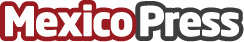 Ventajas y desventajas de las guardas dentales por especialistas de La Clínica Dental 80% de los mexicanos no sonríen por pena, lo que genera baja autoestima: IMSS. La ortodoncia invisible o guardas es un tratamiento estético sin dolor de última tecnología en MéxicoDatos de contacto:Alejandra PérezComunidad mexicana enfocada en crear una experiencia diferente para visitar el dentista  5519594802Nota de prensa publicada en: https://www.mexicopress.com.mx/ventajas-y-desventajas-de-las-guardas-dentales Categorías: Medicina Software Medicina alternativa Ciudad de México Odontología http://www.mexicopress.com.mx